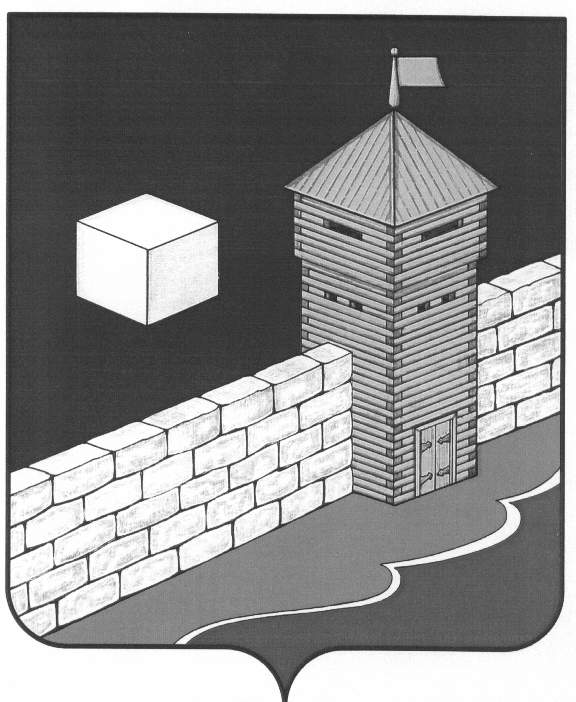 АДМИНИСТРАЦИЯ ЕТКУЛЬСКОГО МУНИЦИПАЛЬНОГО РАЙОНАПОСТАНОВЛЕНИЕ______________________ N ______            с. ЕткульВ соответствии Федеральным законом от 27.07.2010 г. № 210-ФЗ «Об организации предоставления государственных и муниципальных услуг» администрация Еткульского муниципального района ПОСТАНОВЛЯЕТ:1.  Утвердить административный регламент предоставления муниципальной услуги «Предоставление информации о текущей успеваемости учащегося, ведение электронного дневника и электронного журнала успеваемости» (прилагается).2. Настоящее постановление вступает в силу с момента подписания.3. Начальнику Управления образования (Выборнова О.В.) довести содержание регламента до сведения общеобразовательных организаций Еткульского муниципального района и обеспечить его строгое выполнение.4. Разместить данный административный регламент предоставления муниципальной услуги на официальном сайте администрации Еткульского муниципального района.5. Контроль за  выполнением настоящего постановления возложить на первого     заместителя     главы     Еткульского    муниципального       района А.Н. Константинова.Глава Еткульского муниципального района 	                                        	             В.Н. Головчинский УТВЕРЖДЕН     постановлением администрации Еткульского муниципального района от _____________________ г. № ____Административный регламент предоставления муниципальной услуги «Предоставление информации о текущей успеваемости учащегося, ведение электронного дневника и электронного журнала успеваемости»I. Общие положения1.1. Административный регламент предоставления муниципальной услуги по предоставлению информации о текущей успеваемости учащегося, ведению электронного дневника и электронного журнала успеваемости (далее - Регламент) разработан в целях создания благоприятных условий для получателей муниципальной услуги, определяет порядок, сроки и последовательность осуществления административных процедур при ее предоставлении.Предоставление муниципальной услуги по предоставлению информации о текущей успеваемости учащегося, ведению электронного дневника и электронного журнала успеваемости (далее - муниципальная услуга) осуществляется в общеобразовательных организациях Еткульского муниципального района (далее - общеобразовательные организации), с использованием программного продукта комплексной автоматизированной информационной системы «Сетевой город. Образование» и включает в себя формирование информации в общеобразовательных организациях на основе программного продукта комплексной автоматизированной информационной системы «Сетевой город. Образование» (далее - АИС «СГО»).Под программным продуктом автоматизированной информационной системы «Сетевой город. Образование» понимается комплекс взаимосвязанных компонентов: база данных, представленная в виде документированной информации о кадрах, контингенте обучающихся и об образовательном процессе муниципальных общеобразовательных организаций Еткульского муниципального района, формат и способ ее организации, программно-аппаратная инфраструктура, сервисы информационного взаимодействия.Использование АИС «СГО» основано на следующих принципах:соблюдение конституционных прав и свобод гражданина;достоверность и полнота документированной информации, содержащейся в АИС «СГО»;унификация документированной информации;4) защита документированной информации от неправомерного уничтожения, блокирования, модификации, копирования, распространения и иных противоправных действий.1.2. Предоставление муниципальной услуги на основе АИС «СГО» определяет единый для всех порядок использования документированной информации о кадрах, контингенте и об учебном процессе муниципальных общеобразовательных организаций Еткульского муниципального района, содержащейся в АИС «СГО».1.3. Под документированной информацией понимается зафиксированная на материальном носителе информация с реквизитами, позволяющими ее идентифицировать.1.4. Под электронным журналом понимается комплекс программно- аппаратных средств, отражающий единое информационно - образовательное пространство школы, с возможностью доступа через Интернет, доступный зарегистрированным пользователям.1.5. Под электронным дневником понимается комплекс программно- аппаратных средств, обеспечивающих в электронном виде информирование обучающихся и их родителей (законных представителей) о ходе и результатах учебного процесса.II. Стандарт предоставления муниципальной услуги2.1. Муниципальная услуга предоставляется общеобразовательными организациями Еткульского муниципального района, подведомственными Управлению образования администрации Еткульского муниципального района.Муниципальные общеобразовательные организации обеспечивают объективное, всестороннее и своевременное рассмотрение обращения; предоставление в электронной форме актуальной и достоверной информации о результатах текущего контроля успеваемости обучающегося, результатах промежуточной аттестации обучающегося, посещаемости уроков (занятий), расписании уроков (занятий), изменениях, вносимых в расписание уроков (занятий), содержании образовательного процесса с описанием тем уроков (занятий), материала, изученного на уроке (занятии), общего и индивидуального домашнего задания, либо уведомляют об отказе в предоставлении информации.Муниципальную услугу предоставляют общеобразовательные организации.2.2. Нормативно - правовое        регулирование          предоставлениямуниципальной услуги:		- Федеральный закон от 29.12.2012 № 273 - ФЗ «Об образовании в Российской Федерации»;- Федеральный закон от 27.07.2010 №210-ФЗ «Об организации предоставления государственных и муниципальных услуг» (с последующими изменениями);- Федеральный закон от 27.07.2006 №149-ФЗ «Об информации, информационных технологиях и о защите информации»;- Федеральный закон Российской Федерации от 27.07.2006 № 152-ФЗ «О персональных данных»;- распоряжение Правительства РФ от 17.12.2009. № 1993-р «Об утверждении сводного перечня первоочередных государственных и муниципальных услуг, предоставляемых органами исполнительной власти субъектов Российской Федерации и органами местного самоуправления в электронном виде»;- распоряжение Правительства РФ от 25.04.2011 № 729-р «Об утверждении перечня услуг, оказываемых государственными и муниципальными учреждениями и другими организациями, в которых размещается государственное задание (заказ) или муниципальное задание (заказ), подлежащих включению в реестры государственных или муниципальных услуг и предоставляемых в электронной форме»;- закон Челябинской области от 29.08.2013 г. №515-ЗО «Об образовании в Челябинской области»;		- решение Собрания депутатов Еткульского муниципального района от 27.04.2016 г. № 91 «Об утверждении Положения об Управлении образования администрации Еткульского муниципального района»;		- уставы общеобразовательных организаций.2.3. Получателями муниципальной услуги (далее - заявитель) являются граждане Российской Федерации, лица без гражданства и иностранные граждане на равных основаниях, если иное не предусмотрено законом или международным договором Российской Федерации. От имени физических лиц заявления о предоставлении муниципальной услуги подают родители (законные представители) несовершеннолетних граждан, а также граждане, достигшие совершеннолетия (далее – Заявитель). Заявителем может быть как получатель услуги, так и лицо, действующее от имени законного представителя на основании доверенности (доверенность, заверенная рукописной подписью законного представителя ребенка, не требующая нотариального заверения).Заявитель вправе отозвать заявление на любой стадии процесса предоставления услуги. Срок возврата заявления, документов и материалов при отзыве заявления не должен превышать 5 дней с момента получения от заявителя в письменной форме заявления об отзыве заявления и возврате документов.2.4. В результате предоставления муниципальной услуги заявители должны получить доступ к информации:сведения  о  результатах  текущего     контроля        успеваемостиобучающегося;сведения о результатах промежуточной аттестации обучающегося;сведения о результатах итоговой аттестации обучающегося, кроме выпускников 9-х и 11-х классов; сведения о посещаемости уроков (занятий);сведения о расписании уроков (занятий);сведения об изменениях, вносимых в расписание уроков (занятий);сведения о содержании образовательного процесса с описанием тем уроков (занятий) и материала, изученного на уроке (занятии);иную информацию, интересующую Заявителя (доска общих объявлений, отчёты об успеваемости по различным учебным предметам и сводный отчёт, дневник домашних заданий ребёнка, в том числе просроченных, коллекцию ссылок на различные интернет – ресурсы по любой образовательной тематике, раздел «Персональные настройки»).Предоставление вышеуказанной информации осуществляется посредством Интернет - сайта, обеспечивающего Заявителю услуги авторизированный доступ к информации, ограниченной сведениями об обучающемся, для которого Заявитель является родителем (законным представителем).2.5. Услуга предоставляется в следующие сроки:прием, рассмотрение, регистрация заявлений и представленного комплекта документов - в течение 1 рабочего дня;предоставление логина - пароля для обеспечения доступа к АИС «СГО» - в течение 5 рабочих дней с момента регистрации  заявления  о предоставлении услуги;предоставление информации о текущей успеваемости обучающегося - с момента получения доступа к АИС «СГО».2.6. Для предоставления муниципальной услуги родители (законные представители) обращаются в общеобразовательную организацию, в которой обучается ребенок.Общеобразовательная организация обязана обеспечить Заявителю и обучающемуся доступ к получению муниципальной услуги не позднее 10 рабочих дней с момента обращения.2.7. Документы, необходимые для предоставления муниципальной услуги:в случае если заявителем является лицо, указанное в заявлении о предоставлении муниципальной услуги, в общеобразовательную организацию предоставляются  следующие документы:		- заявление о предоставлении информации о текущей успеваемости обучающегося в общеобразовательной организации, ведении электронного дневника и электронного журнала успеваемости (приложение 1 к Регламенту);		- документ, удостоверяющий личность Заявителя;		- согласие на обработку персональных данных (приложение 2 к Регламенту);в случае если Заявителем является законный представитель лица, указанного в заявлении о предоставлении муниципальной услуги, предоставляются следующие документы:		- заявление о предоставлении информации о текущей успеваемости обучающегося, ведении электронного дневника и электронного журнала успеваемости (приложение 1 к Регламенту);		- документ, подтверждающий право Заявителя представлять интересы лица, указанного в заявлении о предоставлении муниципальной услуги;	- согласие родителя (законного представителя) на обработку персональных данных (приложение 2 к Регламенту).Перечень оснований для отказа в приеме заявления и документов, необходимых для предоставления муниципальной услуги:заявление и документы, указанные в п. 2.7 Регламента, поданы ненадлежащим лицом;заявление и документы содержат подчистки, приписки, зачеркнутые слова и иные не оговоренные исправления, тексты написаны неразборчиво;фамилии, имена, отчества, адреса написаны не полностью;заявление и документы исполнены карандашом;заявление и документы имеют серьезные повреждения, наличие которых не позволяет однозначно истолковать их содержание.если заявитель не является родителем (законным представителем) обучающегося;		7) если обучающийся, о котором запрашивают информацию, не является обучающимся данной общеобразовательной организации.	2.9. Перечень оснований для отказа в предоставлении муниципальнойуслуги:1) запрашиваемая Заявителем информация не относится к текущей успеваемости обучающегося, ведению его электронного дневника и электронного журнала успеваемости;2) Заявитель не имеет права доступа к персональным данным обучающегося;3) Заявитель отказался от предоставления муниципальной услуги.В случае наличия оснований для отказа в предоставлении муниципальной услуги Заявителю отправляется в течение 3-х рабочих дней уведомление  об отказе в предоставлении муниципальной услуги (приложение 5 к настоящему Регламенту).Муниципальная услуга предоставляется бесплатно.Помещение, в котором предоставляется услуга, должно быть оборудовано персональным компьютером с обеспеченным доступом к электронным информационным системам. Доступ к данному персональному компьютеру должен быть строго ограничен.О порядке предоставления муниципальной услуги Заявитель может узнать по телефону общеобразовательной организации, либо на сайте общеобразовательной организации, либо из средств массовой информации: публикации в газетах, журналах, выступления по радио, на телевидении.Информирование о предоставлении муниципальной услуги осуществляется в общеобразовательных организациях Еткульского муниципального района.Сведения об общеобразовательных организациях, участвующих в предоставлении муниципальной услуги, приводятся в приложении 3 к Регламенту.	2.15. Основными требованиями к информированию заявителей о предоставлении муниципальной услуги являются:1) достоверность предоставляемой информации об административных процедурах;2) четкость в изложении информации об административных процедурах;3) наглядность форм предоставляемой информации об административных процедурах;4) удобство и доступность получения информации об административных процедурах;5) оперативность предоставления информации об административных процедурах.2.16. На информационных стендах в помещениях и Интернет - сайтах общеобразовательных организаций и Управления образования размещается информация о порядке предоставления муниципальных услуг, включая следующее:1) перечень муниципальных услуг, органов и организаций, участвующих в предоставлении услуги;2) о сроках предоставления муниципальной услуги;3) перечень документов, необходимых для получения муниципальной услуги, и требования, предъявляемые к этим документам;4) извлечения из нормативно-правовых актов, содержащие нормы, регулирующие деятельность по предоставлению муниципальной услуги;5) на информационных стендах общеобразовательных организаций располагаются извлечения из текста административного регламента, полная версия текста административного регламента размещается на Интернет-сайте Управления образования и общеобразовательных организаций;6) блок - схема и краткое описание порядка предоставления муниципальной услуги;7) образцы оформления документов, необходимых для предоставления муниципальной услуги, и требования к ним;8) режим работы, адрес, график работы специалистов;9) основания для отказа в предоставлении муниципальной услуги;10) порядок получения консультаций, информирования о ходе предоставления муниципальной услуги;11) порядок обжалования действий (бездействий), а также решений должностных лиц органов и организаций, участвующих в предоставлении муниципальной услуги;12) порядок обжалования действий (бездействий), а также принимаемых решений в ходе выполнения отдельных административных процедур (действий);13) другая информация, необходимая для получения муниципальной услуги.III. Состав, последовательность и сроки выполнения административных процедур3.1. Исполнение муниципальной услуги предусматривает ведение электронного документооборота учета успеваемости и посещаемости обучающихся общеобразовательных организаций на территории Еткульского муниципального района на основе программного продукта АИС «СГО».3.2. Право постоянного и временного доступа к работе с электронным журналом, электронным дневником предоставляются общеобразовательным организациям.Разграничение прав доступа к базе данных электронного журнала производится в соответствии с целями и задачами внедрения электронного журнала, функциональными возможностями программного обеспечения и определяется администрацией общеобразовательной организации для каждой группы пользователей (далее - пользователь):3.2.1 системный администратор - работник общеобразовательной организации, ответственный за поддержание в рабочем состоянии всех программно-аппаратных средств, расположенных в общеобразовательной организации;3.2.2 администратор электронного журнала - работник общеобразовательной организации, ответственный за ведение базы данных электронного журнала;3.2.3 педагоги общеобразовательной организации - пользователи электронного журнала, выполняющие свои функциональные обязанности по работе с электронным журналом;3.2.4 классные руководители общеобразовательной организации - пользователи электронного журнала, выполняющие свои функциональные обязанности по работе с электронным журналом;3.2.5 администрация общеобразовательной организации - пользователи электронного журнала, выполняющие свои функциональные обязанности по работе с электронным журналом;3.2.6 обучающиеся - пользователи электронного дневника;3.2.7 родители (законные представители) - пользователи электронного журнала в рамках своих обязанностей, предусмотренных Федеральным законом от 29.12.2012 № 273 - ФЗ «Об образовании в Российской Федерации», Уставом и правилами внутреннего распорядка общеобразовательной организации.Выполнение административных действий в рамках исполнения муниципальной услуги осуществляется работниками общеобразовательных организаций в соответствии с установленным распределением должностных обязанностей. Ответственный за оказание муниципальной услуги - руководитель общеобразовательной организации.Предоставление муниципальной услуги включает в себя следующее:3.3.1 основаниями для начала действий по предоставлению муниципальной услуги является обращение Заявителя (личное, по почте, в электронном виде) с комплектом документов указанных в пункте 2.7 Регламента, в общеобразовательную организацию по адресам, указанным в приложении 3 к Регламенту.Лицо, ответственное за прием и регистрацию заявления, при отсутствии оснований, указанных в пункте 2.8 Регламента, принимает заявление и прилагаемые к нему документы (при их наличии).После     регистрации     заявление	       передается         руководителюобщеобразовательной организации на рассмотрение в день их регистрации.Руководитель общеобразовательной организации передает заявление администратору электронного журнала.регистрация обучающегося в электронном дневнике и электронном журнале осуществляется после приема заявления в сроки, определенные локальными актами общеобразовательной организации;выдача логина и пароля для пользователя осуществляется не позднее срока, определенного локальным актом общеобразовательной организации, после регистрации администратором в электронном журнале.3.4. Педагогические работники в рамках предоставления муниципальной услуги аккуратно и своевременно вносят следующие данные:сведения об обучающихся; сведения о ходе и содержании образовательного процесса, в том числе: годовой учебный календарный график, расписание звонков и расписание занятий на текущий учебный период, перечень изучаемых тем и содержание выдаваемых обучающемуся домашних заданий на уроках текущего учебного периода;результаты текущего контроля успеваемости и промежуточной аттестации обучающегося, в сроки определенные локальными актами общеобразовательной организации;сведения о посещаемости обучающимися уроков за текущий учебный период.Заполнение электронного дневника и электронного журнала осуществляется педагогами в сроки, определенные локальными актами общеобразовательной организации, но не реже 1 раза в 3 дня.3.5. Право доступа пользователей к базе данных электронных журнала и дневника устанавливаются в соответствии требованиями по защите данных от несанкционированного доступа и копирования. Получателям услуги предоставляется авторизированный доступ (ввод персонального логина и пароля) к информации, ограниченной сведениями, которые являются персональными данными либо самого получателя услуги, либо только того обучающегося, родителями (законными представителями) которого является получатель.Доступ педагогических работников, классных руководителей, родителей (законных	представителей), обучающихся,	   администрации общеобразовательной организации к документированной информации АИС «СГО» при предоставлении муниципальной услуги осуществляется в соответствии с правами доступа на основе имени пользователя и пароля, полученных у администратора электронного журнала и дневника.Для получения муниципальной услуги граждане выходят на сайт общеобразовательной организации, при помощи логина и пароля доступа входят в АИС «СГО» в личный аккаунт, в котором получают следующую информацию:итоги успеваемости (итоговые отметки);текущая успеваемость и посещаемость учащегося (отчёт об успеваемости, отчёт об успеваемости и посещаемости, итоги успеваемости и качества знаний, отчёт о доступе к классному журналу, информационное письмо для родителей);дневник обучающегося;школьная документация;Портфолио достижений обучающегося.Обучающиеся и их родители (законные представители) имеют доступ только к собственным данным и используют электронный журнал и дневник для их просмотра и переписки.Предоставление родителям (законным представителям) обучающихся или  обучающимся документированной информации в рамках предоставления муниципальной услуги с использованием программного АИС «СГО» о третьих лицах не допускается.Последовательность действий при предоставлении муниципальной услуги представлена в приложении 4 к Регламенту.          IV. Формы контроля исполнения административного регламента4.1. Текущий контроль сроков исполнения ответственными должностными лицами положений настоящего Регламента и иных нормативных правовых актов, устанавливающих требования к предоставлению муниципальной услуги, осуществляется руководителем общеобразовательной организации.Основными задачами системы контроля является:- обеспечение своевременного и качественного предоставления муниципальной услуги;- своевременное выявление отклонений в сроках и качестве предоставления муниципальной услуги;- выявление и устранение причин и условий, способствующих ненадлежащему предоставлению муниципальной услуги;- предупреждение неисполнения или ненадлежащего предоставления муниципальной услуги, а также принятие мер по данным фактам.Специалист общеобразовательной организации, осуществляющий приём документов, несет персональную ответственность за соблюдение установленного порядка приёма документов, предусмотренного настоящим Регламентом. Периодичность осуществления текущего контроля соблюдения и исполнения положений настоящего Регламента устанавливается руководителем общеобразовательной организации.V. Досудебный (внесудебный) порядок обжалования решений и действий (бездействия) органа, предоставляющего муниципальную услугуПолучатель услуги имеет право на обжалование действий (бездействия) должностных лиц Управления образования, образовательных организаций в досудебном (внесудебном) порядке.Получатель услуги вправе обжаловать действия (бездействие) и решения, осуществляемые (принятые) в ходе предоставления муниципальной услуги должностным лицом, обратившись в письменной форме на бумажном носителе или в электронной форме к руководителям общеобразовательных организаций, руководителю Управления образования либо Главе Еткульского муниципального района.Получатель услуги (заявитель) может обратиться с жалобой в следующих случаях:нарушение срока регистрации запроса Заявителя о предоставлении муниципальной услуги;нарушение срока предоставления муниципальной услуги;требование у заявителя документов, не предусмотренных данным регламентом;отказ в приёме документов, предоставление которых предусмотрено данным регламентом, у заявителя;отказ в предоставлении муниципальной услуги, если основания отказа не предусмотрены данным регламентом;затребование с заявителя при предоставлении муниципальной услуги платы, не предусмотренной данным регламентом;отказ Управления образования, общеобразовательной организации, должностного лица Управления образования, образовательной организации в исправлении допущенных опечаток и ошибок в выданных в результате предоставления муниципальной услуги документах либо нарушение установленного срока таких исправлений.Жалоба может быть направлена по почте, через Многофункциональный центр, с использованием информационно- телекоммуникационной сети «Интернет», официального сайта Управления образования или общеобразовательной организации, единого портала государственных и муниципальных услуг либо регионального портала государственных и муниципальных услуг, а также может быть принята при личном приёме заявителя.Жалоба должна содержать:5.5.1 наименование Управления образования, общеобразовательной организации, должностного лица, предоставляющего услугу;5.5.2 фамилию, имя, отчество (последнее - при наличии), сведения о месте жительства Заявителя, номер контактного телефона, адрес электронной почты (при наличии) и почтовый адрес, по которому должен быть направлен ответ Заявителю;5.5.3 сведения об   обжалуемых   решениях   и   действиях      (бездействии) Управления образования, общеобразовательной организации, должностного лица, предоставляющих услугу;5.5.4 доводы, на основании которых Заявитель не согласен с решением и действием (бездействием) Управления образования, общеобразовательной организации и должностного лица, предоставляющих услугу. Заявителем могут быть представлены документы (при наличии), подтверждающие доводы Заявителя, либо их копии;Жалоба должна быть написана на русском языке разборчивым почерком, не должна содержать нецензурных выражений.Жалоба, поступившая в Управление образования, общеобразовательную организацию подлежит рассмотрению должностным лицом, наделённым полномочиями по рассмотрению жалоб, в течение пятнадцати рабочих дней со дня её регистрации, а в случае обжалования отказа Управления образования, общеобразовательной организации, должностного лица, предоставляющих услугу, в приёме документов у заявителя либо в исправлении допущенных опечаток и ошибок или в случае обжалования нарушения установленного срока таких исправлений - в течение пяти рабочих дней со дня её регистрации.По результатам рассмотрения жалобы Управление образования, общеобразовательная организация принимают одно из следующих решений:5.8.1 удовлетворить жалобу, в том числе в форме отмены принятого решения, исправления допущенных опечаток и ошибок в выданных в результате предоставления услуги документов;5.8.2 отказать в удовлетворении жалобы.Не позднее дня, следующего за днём принятия решения, Заявителю в письменной форме и по желанию Заявителя в электронной форме направляется мотивированный ответ о результатах рассмотрения жалобы.В случае установления в ходе или по результатам рассмотрения жалобы признаков состава административного правонарушения или преступления должностное лицо, наделённое полномочиями по рассмотрению жалоб, незамедлительно направляет имеющиеся материалы в органы прокуратуры.Жалоба Заявителя считается разрешенной, если рассмотрены все поставленные в ней вопросы, приняты необходимые меры и даны письменные ответы по существу всех поставленных в жалобе вопросов.Жалобы на решения, принятые руководителем Управления образования либо общеобразовательной организации, подаются на имя Главы Еткульского муниципального района.Информация о месте приема Главой Еткульского муниципального района, а также об установленных для приема днях и часах размещается на официальном сайте администрации Еткульского муниципального района http://admetkul.ru/.Список номеров служебных телефонов, почтовый адрес, адрес электронной почты, адрес официального интернет-сайта Управления образования, по которым граждане могут обратиться для получения консультаций или по рассмотрению жалоб в соответствии с настоящим регламентом, приведены в приложении 6  настоящего Регламента.Приложение 1Форма заявления о предоставлении информации о текущей успеваемости обучающегося, ведению электронного дневника и электронного журнала успеваемостизаявление.	Прошу предоставить информацию о текущей успеваемости моего ребёнка ________________________________________________________, фамилия, имя, отчество полностью обучающегося в ____ классе  Вашей общеобразовательной организации.«____»___________________ 20__ года         дата подачи заявления_____________________________                                                                                                     подпись ЗаявителяПриложение 2Форма согласия на обработку персональных данных	Я, __________________________________________________________,полностью фамилия, имя, отчество родителя (законного представителя) паспорт серии ___________ номер_____________, выданный ______________________________________________________________________________, являясь родителем (законным представителем) _________________________________________________________________________________________,полностью фамилия, имя, отчество ребёнкав соответствии с Федеральным  законом от 27.07.2006 № 152-ФЗ «О персональных данных» даю согласие __________________________________________________________________ сокращённое наименование общеобразовательной организации(далее – Оператор), расположенной по адресу  ___________________________________________________________________________________________, на обработку моих персональных данных, персональных данных моего ребёнка в целях осуществления индивидуального учёта результатов освоения обучающимися образовательных программ, хранения в архивах данных об этих результатах. 	Обработка персональных данных осуществляется путём сбора, систематизации, накопления, хранения, уточнения, обновления, изменения, распространения, обезличивания, использования и  уничтожения данных.	Способ обработки персональных данных: смешанная обработка персональных данных с передачей полученной информации по внутренней сети и сети Интернет с применением автоматизированной информационно- аналитической системы управления общеобразовательной организацией.	Перечень персональных данных, предоставляемых Оператору для обработки:Данные о детяхфамилия________________________имя____________________________отчество (при наличии)______________________________________пол__________________дата рождения_____________________________адрес электронной почты____________________________Данные о родителях (законных представителях)фамилия________________________имя____________________________отчество (при наличии)______________________________________пол__________________дата рождения_____________________________адрес электронной почты____________________________	Предоставленные мной персональные данные могут использоваться Оператором в целях формирования базы данных в унифицированных программных средствах.	Оператор вправе размещать обрабатываемые персональные данные, как вышеперечисленные, так и фото «единичное» или в составе класса, с указанием Ф.И.О., данные об участии и результатах участия в конкурсах, олимпиадах и других мероприятиях класса, в информационно-телекоммуникационных сетях с целью предоставления доступа к ним ограниченному кругу лиц: обучающимся, родителям (законным представителям), административным и педагогическим работникам общеобразовательной организации.	Оператор вправе включать обрабатываемые персональные данные обучающегося в списки (реестры) и отчётные формы, предусмотренные нормативными документами федеральных, региональных и муниципальных органов управления образованием, регламентирующих предоставление отчётных данных.	С положениями Федерального закона от 27.07.2006 года № 162-ФЗ «О персональных данных» ознакомлен (-а).	Настоящее Согласие дано мной «___»_______________ 20__ года и действует бессрочно.Согласие может быть отозвано мною в любое время на основании моего письменного заявления, которое может быть отправлено мной в адрес ________________________________________________________________сокращённое наименование общеобразовательной организациипо почте заказным письмом с уведомлением о вручении, либо вручено мною лично представителю общеобразовательной организации под расписку._____________________    ___________________________________       подпись Заявителя                                       Ф.И.О. полностьюПриложение 3Сведения об  образовательных организациях, участвующих в предоставлении муниципальной услугиПриложение 4Блок-схема, отражающая административные процедуры предоставления муниципальной услуги	да                                                                    нет  	В день обращения	     да                                                                      нетПриложение 5Уведомление об отказе в предоставлении муниципальной услугизаполняется на бланке общеобразовательной организацииУважаемый (ая)_____________________________________!имя и отчество заявителя	Настоящим письмом уведомляем Вас о том, что в предоставлении муниципальной услуги отказано в связи с тем, что является нарушением  ____________________________________________________________________ссылка на соответствующий пункт настоящего Регламента или нормативно- правовой актРуководитель общеобразовательной организации ______________ _______________________              М.П.                                                  подпись                                       Фамилия И.О.Приложение 6Список номеров служебных телефонов, почтовый адрес, адрес электронной почты, официальный интернет- сайт Управления образованияСправочные телефоны сотрудников Управления образования, ответственных за информирование о предоставлении муниципальной услугиГрафик работы Управления образованияСведения о графике (режиме) работы организаций, участвующих в предоставлении муниципальной услуги, размещаются на стендах в помещениях образовательных организаций. Об утверждении административного регламента предоставления муниципальной услуги №____ «_____»______________20___ г.номер и дата регистрации заявленияДиректору__________________________________________сокращённое наименование школыФ.И.О. директораРодителя (законного представителя)____________________ненужное зачеркнутьФ.И.О. полностьюДомашний адрес (место фактического проживания), место регистрации__________________________________________Контактный телефон__________________________________№ п/пПолное (краткое) наименование ОО по уставу Перечень реализуемых образовательных программЮридический адрес, № стационарного телефона, адрес электронной почты, адрес официального сайтаФИО руководителяОбщеобразовательные организации:Общеобразовательные организации:Общеобразовательные организации:Общеобразовательные организации:Общеобразовательные организации:начальные общеобразовательные школыначальные общеобразовательные школыначальные общеобразовательные школыначальные общеобразовательные школыначальные общеобразовательные школы1муниципальное казённое общеобразовательное учреждение «Приозёрная начальная общеобразовательная школа» (МКОУ «Приозёрная НОШ»)начальное общее образование456578, Челябинская область, Еткульский район, п. Приозёрный, ул. Школьная, д. 11.Стационарного телефона нетe-mail: voloshinamargarita@mail.ruhttp://priozernoe.ucoz.ru/ Волошина Маргарита Александровна2муниципальное казённое общеобразовательное учреждение «Печёнкинская начальная школа» (МКОУ «Печёнкинская НШ»)дошкольное образование; начальное общее образование456569, Челябинская область, Еткульский район, д. Печёнкино, ул. Набережная, д. 22 Тел. 8(35145)55540e-mail: pechenkino2017@mail.ruhttp://a9507220.beget.tech/ Константинова Татьяна Сергеевна3муниципальное казённое общеобразовательное учреждение «Погорельская начальная школа» (МКОУ «Погорельская НШ»)дошкольное образование;начальное общее образование456578, Челябинская область, Еткульский район, д. Погорелка, ул. Центральная, д. 13Тел.8(35145)92270e-mail: pogorelcka.shkola-sad@yandex.ruhttp://pogorelka.caduk.ru/ Соколова Лариса Владимировнаосновные общеобразовательные школыосновные общеобразовательные школыосновные общеобразовательные школыосновные общеобразовательные школыосновные общеобразовательные школы4муниципальное казённое общеобразовательное учреждение «Белоусовская основная общеобразовательная школа» (МКОУ «Белоусовская ООШ») дошкольное образование;начальное общее образование;основное общее образование456565, Челябинская область, Еткульский район, с. Белоусово, ул. Октябрьская, д. 17 Тел.8(35145)98116e-mail: schoolbelousovo@yandex.ruhttp://mkou-belousovskaya-oosch1957.edusite.ru/ Гебель Олег Фридрихович5муниципальное казённое общеобразовательное учреждение «Лебедёвская основная общеобразовательная школа»(МКОУ «Лебедёвская ООШ»)дошкольное образование;начальное общее образование;основное общее образование456570, Челябинская область, Еткульский район, с. Лебедёвка, ул. Первомайская, д. 11Тел.8(35145)92668e-mail: leb_shkola@mail.ru http://www.74444s006.edusite.ru/ Смирнова Светлана Александровна6муниципальное казённое общеобразовательное учреждение «Пискловская основная общеобразовательная школа»(МКОУ «Пискловская ООШ»)дошкольное образование;начальное общее образование;основное общее образование456579, Челябинская область, Еткульский район, с. Писклово, ул. Школьная, д. 1а.Тел.8(35145)96315e-mail: pisklovo@mail.ruhttp://pisklovo.ucoz.ru/ Алиханова Людмила Романовна7муниципальное казённое общеобразовательное учреждение «Потаповская основная общеобразовательная школа»(МКОУ «Потаповская ООШ»)дошкольное образование;начальное общее образование;основное общее образование456578, Челябинская область, Еткульский район, д. Потапово, ул. Совхозная, д. 26.Стационарного телефона нетe-mail: oosh.potapovskaya@mail.ruhttp://74444s012.edusite.ru/ Уварова Асия Гаптрахмановна8муниципальное казённое общеобразовательное учреждение Шибаевская основная общеобразовательная школа(МКОУ Шибаевская ООШ)начальное общее образование;основное общее образование456578, Челябинская область, Еткульский район, с. Шибаево, ул. Халтурина, д. 11Стационарного телефона нетe-mail: shibaevskayaoosh@mail.ruhttp://shibaevo.ucoz.site/ Ухалова Галина Михайловнасредние общеобразовательные школысредние общеобразовательные школысредние общеобразовательные школысредние общеобразовательные школысредние общеобразовательные школы9муниципальное казённое общеобразовательное учреждение «Белоносовская средняя общеобразовательная школа»(МКОУ «Белоносовская СОШ»)начальное общее образование;основное общее образование;среднее общее образование456568, Челябинская область, Еткульский район, п. Белоносово, ул. Советская, д. 15аТел.8(35145)95021e-mail: mak_natascha@mail.ruЕфремовцева Любовь Александровна10муниципальное казённое общеобразовательное учреждение «Еманжелинская средняя общеобразовательная школа»(МКОУ «Еманжелинская СОШ»)начальное общее образование;основное общее образование;среднее общее образование;дополнительное образование детей и взрослых456574, Челябинская область, Еткульский район, с. Еманжелинка, ул. Школьная, д. 1.Тел.8(35145)93322e-mail: emanjelink@yandex.ru      http://emanmousoch.ucoz.ru/Королёва Оксана Николаевна11муниципальное бюджетное общеобразовательное учреждение  «Еткульская средняя общеобразовательная школа» (МБОУ «Еткульская СОШ»)начальное общее образование;основное общее образование;среднее общее образование;дополнительное образование детей и взрослых456560, Челябинская область, Еткульский район, с. Еткуль, ул. Ленина, д. 30 Тел.8(35145)21531e-mail: etkulschool@ya.ru http://74444s003.edusite.ru/   Максимова Наталья Александровна12муниципальное казённое общеобразовательное учреждение «Каратабанская средняя общеобразовательная школа»(МКОУ «Каратабанская СОШ»)начальное общее образование;основное общее образование;среднее общее образование456572, Челябинская область, Еткульский район, с. Каратабан, ул. Солнечная, д. 28.Тел.8(35145)94113e-mail: karataban@list.ruhttp://74444s004.edusite.ru/ Петрова Тамара Александровна13муниципальное бюджетное общеобразовательное учреждение  «Коелгинская средняя общеобразовательная школа имени дважды Героя Советского Союза С.В. Хохрякова» (МБОУ «Коелгинская СОШ»)дошкольное образование;начальное общее образование;основное общее образование;среднее общее образование456576, Челябинская область, Еткульский район, с. Коелга, ул. Советская, д. 5;Тел.8(35145)92271e-mail: koelga_school@mail.ru
http://koelga-school.3dn.ru/Костенко Ольга Анатольевна14муниципальное казённое общеобразовательное учреждение «Новобатуринская средняя общеобразовательная школа»(МКОУ «Новобатуринская СОШ»)начальное общее образование;основное общее образование;среднее общее образование456573, Челябинская область, Еткульский район, п. Новобатурино, ул. Центральная, д. 3Тел.89588819381e-mail: novobaturino@mail.ruhttp://74444s007.edusite.ru/p44aa1.htmКокотчикова Татьяна Дмитриевна15муниципальное бюджетное общеобразовательное учреждение «Селезянская средняя общеобразовательная школа» (МБОУ «Селезянская СОШ»)начальное общее образование;основное общее образование;среднее общее образование;дополнительное образование детей и взрослых456564, Челябинская область, Еткульский район, с. Селезян, ул. Мира, д. 38Тел.8(35145)92416e-mail: selezan@mail.ruhttp://74444s009.edusite.ru/ Корабельников Юрий Владимирович16муниципальное казённое общеобразовательное учреждение «Таяндинская средняя общеобразовательная школа»      (МКОУ «Таяндинская СОШ»)начальное общее образование;основное общее образование;среднее общее образование456578, Челябинская область, Еткульский район, с. Таянды, ул. Школьная, д. 1Стационарного телефона нетe-mail: tayand-school@yandex.ru  http://www.74444s010.edusite.ru/Островская Ирина Сергеевна17муниципальное казённое общеобразовательное учреждение «Еманжелинская специальная (коррекционная) общеобразовательная школа-интернат для обучающихся, воспитанников с ограниченными возможностями здоровья (нарушение интеллекта)» (МКОУ «Еманжелинская С(К)ОШ»)начальное общее образование;основное общее образование;деятельность по уходу за детьми с обеспечением проживания456574, Челябинская область, Еткульский район, с. Еманжелинка, ул. Алое Поле, д. 1в Тел.8(35145)93450e-mail: emkorschool@mail.ruhttp://emangelinka-kor.ucoz.ru/ Московкина Марина ВитальевнаМестонахождение  456560, Челябинская область, с. Еткуль, ул. Первомайская, д. 2Номер телефона/факс приёмной8(35145)21341Интернет-сайт http://www.etkul-uo.ucoz.ru/ Адрес электронной почтыetkulroo2@yandex.ruНачальник Выборнова Ольга ВладимировнаЗаместитель начальникаУварина Лариса ИвановнаНомер телефона заместителя начальника8(35145)21537№ п/пНаименование должности№ телефона1Начальник отдела общего и дополнительного образования8(35145)228182Старший инспектор общего образования8(35145)21537понедельникс 8 час. до 17 час.вторник - пятницас 8 час. до 16 час.перерыв на обедс 12 час. до 13 час.выходные днисуббота, воскресенье